POZVÁNKAna adventní zastavení v kostele sv. Mikuláše v Horkách nad Jizerou 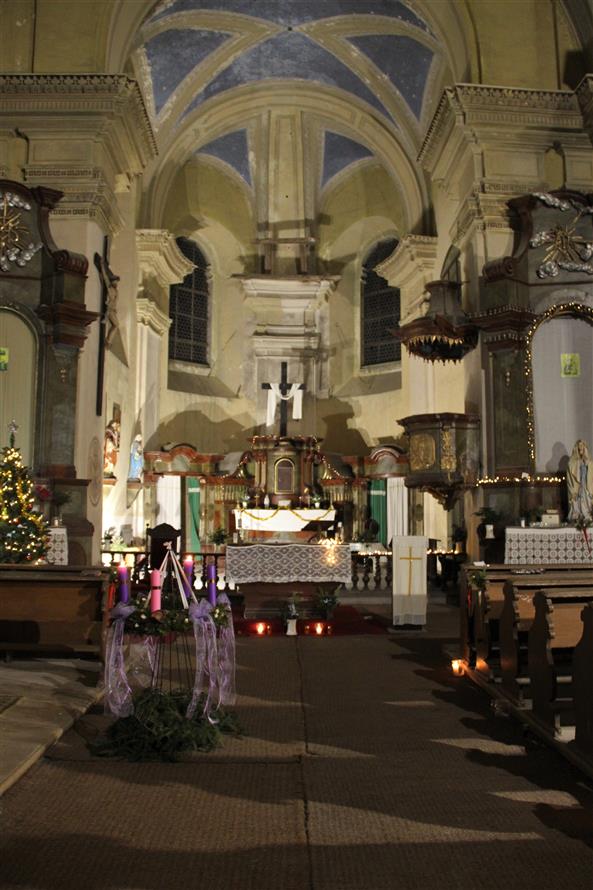 15. 12. 2022 v 17.00 hod.s vystoupením žáků Masarykovy ZŠ a MŠ Brodce